　　年　　月　　日　　「個人番号」欄には、あなたの個人番号（行政手続における特定の個人を識別するための番号の利用等に関する法律第２条第５項に規定する個人番号をいう。）を記載してください。申告特例申請書に記載した内容（注）これまでに申告特例申請事項変更届出書を提出している場合は、当該届出書に記載した内容を記載してください。あなたが寄附金税額控除に係る申告特例申請書を提出後、当該申請書に係る寄附金を支出した年の翌年１月１日までの間に当該申請書の内容（電話番号を除く。）に変更があった場合は、上記の欄に必要な事項を記載して当該申請書に係る寄附金を支出した年の翌年１月10日までに、当該申請書を提出した地方団体に提出してください。　　年　　月　　日　　「個人番号」欄には、あなたの個人番号（行政手続における特定の個人を識別するための番号の利用等に関する法律第２条第５項に規定する個人番号をいう。）を記載してください。申告特例申請書に記載した内容（注）これまでに申告特例申請事項変更届出書を提出している場合は、当該届出書に記載した内容を記載してください。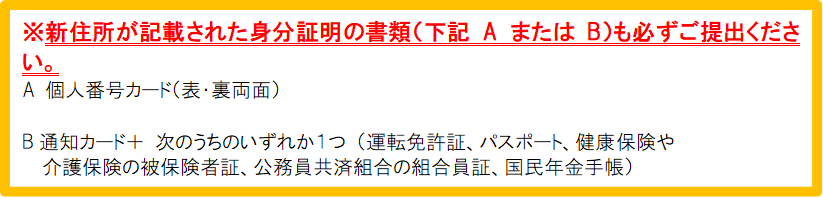 あなたが寄附金税額控除に係る申告特例申請書を提出後、当該申請書に係る寄附金を支出した年の翌年１月１日までの間に当該申請書の内容（電話番号を除く。）に変更があった場合は、上記の欄に必要な事項を記載して当該申請書に係る寄附金を支出した年の翌年１月10日までに、当該申請書を提出した地方団体に提出してください。※発送前に必ずご確認ください。　　　　新しいご住所の記載された書類をご提出ください。①マイナンバー(個人番号)カードを持っている場合　→マイナンバー(個人番号)カードの両面コピーを添付してください。②マイナンバー(個人番号)カードを持っていない場合　→マイナンバー通知カードのコピー　＋　身分証明書を添付してください。※通知カードは裏面に記載があれば裏面のコピーも添付してください。通知カードをお持ちでない場合はマイナンバーの記載された住民票（コピー可）をご提出ください。マイナンバー通知カードの添付書類（身分証明書）は、運転免許証または、パスポートのコピーとなっております。お持ちでない場合は、健康保険や介護保険の被保険者証、公務員共済組合の組合員証、国民年金手帳などのコピーを添付ください。令和　年寄附分市町村民税寄附金税額控除に係る申告特例申請事項変更届出書令和　年寄附分道府県民税寄附金税額控除に係る申告特例申請事項変更届出書雲仙市長　　殿雲仙市長　　殿整理番号住　　所フリガナ住　　所氏　　名住　　所個人番号電話番号生年月日明・大昭・平　　　　　・　　　　・明・大昭・平　　　　　・　　　　・明・大昭・平　　　　　・　　　　・明・大昭・平　　　　　・　　　　・明・大昭・平　　　　　・　　　　・明・大昭・平　　　　　・　　　　・明・大昭・平　　　　　・　　　　・明・大昭・平　　　　　・　　　　・明・大昭・平　　　　　・　　　　・明・大昭・平　　　　　・　　　　・明・大昭・平　　　　　・　　　　・明・大昭・平　　　　　・　　　　・住　　所フリガナ住　　所氏　　名住　　所個人番号電話番号生年月日明・大昭・平　　　　　・　　　　・明・大昭・平　　　　　・　　　　・明・大昭・平　　　　　・　　　　・明・大昭・平　　　　　・　　　　・明・大昭・平　　　　　・　　　　・明・大昭・平　　　　　・　　　　・明・大昭・平　　　　　・　　　　・明・大昭・平　　　　　・　　　　・明・大昭・平　　　　　・　　　　・明・大昭・平　　　　　・　　　　・明・大昭・平　　　　　・　　　　・明・大昭・平　　　　　・　　　　・令和　年寄附分令和　年寄附分市町村民税寄附金税額控除に係る申告特例申請事項変更届出書受付書寄附金税額控除に係る申告特例申請事項変更届出書受付書令和　年寄附分令和　年寄附分道府県民税寄附金税額控除に係る申告特例申請事項変更届出書受付書寄附金税額控除に係る申告特例申請事項変更届出書受付書住　　　所受付日付印受付日付印氏　　　名受付日付印受付日付印受付団体名長崎県 雲仙市令和２寄附分市町村民税寄附金税額控除に係る申告特例申請事項変更届出書令和２寄附分道府県民税寄附金税額控除に係る申告特例申請事項変更届出書雲仙市長　　殿雲仙市長　　殿整理番号住　　所フリガナ住　　所氏　　名住　　所個人番号電話番号生年月日明・大昭・平　　　　　・　　　　・明・大昭・平　　　　　・　　　　・明・大昭・平　　　　　・　　　　・明・大昭・平　　　　　・　　　　・明・大昭・平　　　　　・　　　　・明・大昭・平　　　　　・　　　　・明・大昭・平　　　　　・　　　　・明・大昭・平　　　　　・　　　　・明・大昭・平　　　　　・　　　　・明・大昭・平　　　　　・　　　　・明・大昭・平　　　　　・　　　　・明・大昭・平　　　　　・　　　　・住　　所フリガナ住　　所氏　　名住　　所個人番号電話番号生年月日明・大昭・平　　　　　・　　　　・明・大昭・平　　　　　・　　　　・明・大昭・平　　　　　・　　　　・明・大昭・平　　　　　・　　　　・明・大昭・平　　　　　・　　　　・明・大昭・平　　　　　・　　　　・明・大昭・平　　　　　・　　　　・明・大昭・平　　　　　・　　　　・明・大昭・平　　　　　・　　　　・明・大昭・平　　　　　・　　　　・明・大昭・平　　　　　・　　　　・明・大昭・平　　　　　・　　　　・令和　年寄附分令和　年寄附分市町村民税寄附金税額控除に係る申告特例申請事項変更届出書受付書寄附金税額控除に係る申告特例申請事項変更届出書受付書令和　年寄附分令和　年寄附分道府県民税寄附金税額控除に係る申告特例申請事項変更届出書受付書寄附金税額控除に係る申告特例申請事項変更届出書受付書住　　　所受付日付印受付日付印氏　　　名受付日付印受付日付印受付団体名長崎県 雲仙市①コピー（表）　のりしろ①コピー（裏）　のりしろ②コピー（表）　のりしろ②コピー（裏）　のりしろのりしろ